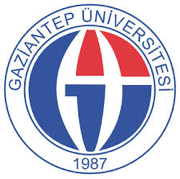 T.C.GAZİANTEP ÜNİVERSİTESİDİŞ HEKİMLİĞİ FAKÜLTESİPERİODONTOLOJİ ANABİLİM DALIPERİODONTOLOJİ UZMANLIK EĞİTİM KARNESİ1. KARNE SAHİBİ ASİSTAN BİLGİLERİ1.1. Kişisel Bilgiler1.2. Eğitim Bilgileri*Resmi kurum ve kuruluşlar tarafından yapılan dil sınavları (KPDS, ÜDS, TOEFL, vb)1.3. Diş Hekimliği Fakültesi Mezuniyeti Sonrası Mesleki Bilgileri1.4. Uzmanlık Eğitimi ile İlgili Bilgiler1.5. Rotasyon Programı2. GİRİŞİMSEL UYGULAMALAR VE BECERİLER2.1. Genel liste*Belirlenen rakamlar uzmanlık eğitimi için ön görülen asgari miktarlar olup gerekli görüldüğü hallerde Anabilim Dalı Kurul kararı ile yükseltilebilir. Bu barajlar haricinde eğitim amaçlı uygulamalar yaptırılabilir.2.2. Asistanın Yaptıkları              CERRAHİ OLMAYAN PERİODONTAL TEDAVİ UYGULAMALARIONAY...../...../.............Eğitim SorumlusuKaşe ve İmza ...../...../.............Anabilim Dalı BaşkanıKaşe ve İmzaCERRAHİ PERİODONTAL TEDAVİ UYGULAMALARI ( gingivektomi, flep opr., , rezektik, rejeneratif uygulamalar vs.)ONAY...../...../.............Eğitim SorumlusuKaşe ve İmza ...../...../.............Anabilim Dalı BaşkanıKaşe ve İmzaPERİODONTAL PLASTİK TEDAVİ UYGULAMALARI ( dişeti çekilmesi tedavisi, pre-protetik cerrahi uygulamaları vs.)ONAY...../...../.............Eğitim SorumlusuKaşe ve İmza ...../...../.............Anabilim Dalı BaşkanıKaşe ve İmzaİMPLANT UYGULAMALARIONAY...../...../.............Eğitim SorumlusuKaşe ve İmza ...../...../.............Anabilim Dalı BaşkanıKaşe ve İmzaİLERİ CERRAHİ TEKNİKLERİ ( sinüs lift, kret ogmentasyonu vs.)ONAY...../...../.............Eğitim SorumlusuKaşe ve İmza ...../...../.............Anabilim Dalı BaşkanıKaşe ve İmza2.3.Teorik Dersler........ Dönem Aldığı Dersler3. BAĞLI OLDUĞU KURUMDA YAPILAN ROTASYONLARAğız Diş ve Çene Cerrahisi Anabilim Dalı Rotasyon DeğerlendirmesiRotasyon başlangıç / bitiş tarihi:Rotasyon sırasında yapılan başlıca klinik aktiviteler: ………………………………………………..…………………..……………………….………………..………………………..…………….………………………………………………..…………………..……………………….……………………………………..…..…………….………………………………………………..…………………..……………………….………………..………………………..…………….……………………………………………Rotasyon sırasında yapılan bilimsel aktiviteler: ………………………………………………..…………………..……………………….………………..………………………..…………….………………………………………………..…………………..……………………….……………………………………..…..…………Uzmanlık Öğrencisi Hakkındaki Kanaat:                PUANA.MESLEK BİLGİSİ		           :…………………………………….…..	B.MESLEKİ UYGULAMA			:……………………………………….…..	C. ARAŞTIRMA				: ……………………………………….…..	D. GÖREVE BAĞLILIK, ÇALIŞMA ve YÖNETME YETENEĞİ			: ……………………………………….…..	E. MESLEK AHLAKI			:……………………………………….…..	SONUÇ (ORTALAMA)			:……………………………………….…..	BAŞARILI [  ]               BAŞARISIZ [  ]……..…/…….…./………..Anabilim Dalı Başkanı Kaşe-İmzaAnesteziyoloji ve Reanimasyon Anabilim Dalı Rotasyon DeğerlendirmesiRotasyon başlangıç / bitiş tarihi:Rotasyon sırasında yapılan başlıca klinik aktiviteler: ………………………………………………..…………………..……………………….………………..………………………..…………….………………………………………………..…………………..……………………….……………………………………..…..…………….………………………………………………..…………………..……………………….………………..………………………..…………….……………………………………………Rotasyon sırasında yapılan bilimsel aktiviteler: ………………………………………………..…………………..……………………….………………..………………………..…………….………………………………………………..…………………..……………………….……………………………………..…..…………Uzmanlık Öğrencisi Hakkındaki Kanaat:                PUANA.MESLEK BİLGİSİ		           :…………………………………….…..B.MESLEKİ UYGULAMA			:……………………………………….…..	C. ARAŞTIRMA				: ……………………………………….…..	D. GÖREVE BAĞLILIK, ÇALIŞMA ve YÖNETME YETENEĞİ			: ……………………………………….…..	E. MESLEK AHLAKI			:……………………………………….…..	SONUÇ (ORTALAMA)			:……………………………………….…..	BAŞARILI [  ]               BAŞARISIZ [  ]……..…/…….…./………..Anabilim Dalı Başkanı Kaşe-İmza3.1. Girişimsel UygulamalarONAY...../...../.............Eğitim SorumlusuKaşe ve İmza ...../...../.............Anabilim Dalı BaşkanıKaşe ve İmza4. KATILDIĞI BİLİMSEL TOPLANTILAR4.1. Yurt içi* Kongre, sempozyum, kurs, workshop, vs    ** Yerel, yöresel, ulusal, uluslararası4.2. Yurt dışı* Kongre, sempozyum, kurs, workshop, vs    ** Yerel, yöresel, ulusal, uluslararasıONAY...../...../.............Eğitim SorumlusuKaşe ve İmza ...../...../.............Anabilim Dalı BaşkanıKaşe ve İmza5. TOPLANTI SUNUMLARI5.1. Sözlü    *Deneysel, klinik prospektif, klinik retrospektif, derleme, olgu sunumu, vs5.2. Poster  *Deneysel, klinik prospektif, klinik retrospektif, derleme, olgu sunumu, vsONAY...../...../.............Eğitim SorumlusuKaşe ve İmza ...../...../.............Anabilim Dalı BaşkanıKaşe ve İmza6. YAYINLARI6.1. Ulusal* Hakemli dergi, tıp fakültesi dergisi, vs** Deneysel, klinik prospektif, klinik retrospektif, derleme, olgu sunumu, vs6.2. Uluslararası* SCI, SCI-Ex., diğer** Deneysel, klinik prospektif, klinik retrospektif, derleme, olgu sunumu, vsONAY...../...../.............Eğitim SorumlusuKaşe ve İmza ...../...../.............Anabilim Dalı BaşkanıKaşe ve İmza7. SEMİNER AKTİVİTELERİ7.1. Dinleyici Olarak Katıldığı Seminerler7.2. Verdiği Seminerler7.3. Makale Sunumları7.4. Olgu SunumlarıONAY...../...../.............Eğitim SorumlusuKaşe ve İmza ...../...../.............Anabilim Dalı BaşkanıKaşe ve İmza8. UZMANLIK EĞİTİMİ BOYUNCA ALDIĞI BURSLAR, KATILDIĞI PROJELER VE ÖDÜLLER9. UZMANLIK TEZ ÇALIŞMASI TAKİBİEğitim sorumlusu			: ………………………………………………………..……………………….…Tez danışmanı			: ………………………………………………………..…………..………….…Uzmanlık tez konusu veriliş tarihi	: ……………/…………/…………..…(Uzmanlık eğitimi süresinin yarısı tamamlanmadan önce tez konusu belirlenmiş olmalıdır.)Tez konusu				:  ………………………………………………………..………….….…………					  ………………………………………………………..…………..……….……					   ………………………………………………………..…………..……….……Etik Kurul onay tarihi		: ……………/…………/…………..…TEZİN 3 AYLIK DEĞERLENDİRİLME RAPORUUzmanlık tezi bitiş tarihi	: …………   /……………/…….…….Tez Dekanlığa sunulabilir.Eğitim Sorumlusu						       Anabilim Dalı Başkanı                                           Adı soyadı, imza		   			    		 Adı soyadı, imza9.2. Uzmanlık Sınavına Giriş OnayıDiş hekimi ........................................................ uzmanlık eğitim süresini, rotasyon çalışmalarını ve yükümlü olduğu çalışmaları tamamlamış ve tezi kabul edilmiştir. Uzmanlık sınavına girebilir.ONAY………/………/…………Anabilim Dalı BaşkanıKaşe ve İmzaONAY………/………/…………DekanKaşe ve İmzaYayın tarihiRevizyon tarihiRevizyon numarası14.03.201703Adı-Soyadı:Doğum Tarihi:Doğum Yeri:Uyruğu:TC Kimlik Numarası:İlköğretim (Adı/Yılı):                                                                                  Ortaöğretim (Adı/Yılı):Lise (Adı/Yılı): Üniversite öncesi eğitiminde gösterdiği başarılar / ödüller:Diş Hekimliği FakültesineGirdiği Tarih: Diş Hekimliği FakültesindenMezun Olduğu Tarih:Mezuniyet Not Ortalaması: Diş Hekimliği Fakültesi Eğitimi Boyunca Gösterdiği Başarılar / Ödüller:Diş Hekimliği Fakültesi Eğitimi Boyunca Katıldığı Projeler / Aldığı Burslar:Diş Hekimliği Fakültesi Eğitimi Boyunca Katıldığı Yurtiçi ve Yurtdışı Eğitim Programları:Diş Hekimliği Fakültesi Eğitimi Boyunca Katıldığı Yurtdışı Stajları:Bildiği Yabancı Dil(ler):Girdiği yabancı dil sınavları ve sonuçları:Çalıştığı Kurum ve Görevi:Katıldığı Eğitim Programları:Uzmanlık Sınavını Kazandığı DUS Puanı: Uzmanlık Eğitimine Başlama Tarihi: Eğitim Danışmanının Adı Soyadı: Uzmanlık Eğitimini Tamamlama Tarihi: Anabilim Dalı TarihSorumlu Öğretim ÜyesiAnesteziyoloji ve ReanimasyonAğız Diş ve Çene CerrahisiİŞLEM3 YIL ASGARİ TOPLAMPeriodontal apse tedavisi3Detertraj250Subgingival küretaj100Gingivektomi10Gingivoplasti10Flep operasyonu15Vestibüloplasti operasyonu5Hemiseksion(kök ampütasyonu) 1Serbest diş eti grefti3Koronale kaydırma veya sliding flep3Periodontal şine(splint)(geçici)3Periodontal şine(splint)(devamlı)1Aşırı kole hassasiyeti tedavisi20Frenektomi5Bio materyal uygulaması3Tunnel operasyonu1Membran uygulaması3Bağ dokusu grefti3Sinüs lifting (kapalı-açık)3-1Alveol plastiği3Sert doku grefti uygulaması5Lazer destekli periodontal tedavi5Kemik içi implant uygulaması10Olgu Tartışması 4Seminer 2Makale Tartışması2Kongre katılımı (sözlü veya poster sunum ile)1Anesteziyoloji ve Reanimasyon1 ayAğız, Diş ve Çene Cerrahisi rotasyonu 1 ayTarihAralığıBakılan hasta sayısı(Detertaraj Sayısı/Küretaj Sayısı)TarihHasta Adı SoyadıProtokol NoDanışman Öğretim ÜyesiOnay       (Eğitici /İmza)TarihHasta Adı SoyadıProtokol NoDanışman Öğretim ÜyesiOnay       (Eğitici /İmza)TarihHasta Adı SoyadıProtokol NoDanışman Öğretim ÜyesiOnay       (Eğitici /İmza)TarihHasta Adı SoyadıProtokol NoDanışman Öğretim ÜyesiOnay       (Eğitici /İmza)SayıDersin AdıDersin SüresiDersi Veren Öğretim Üyesi.......... dönem aldığı toplam ders saati:.......... dönem aldığı toplam ders saati:.......... dönem aldığı toplam ders saati:.......... dönem aldığı toplam ders saati:Sözlü (  ) veya Yazılı (  ) sınavda aldığı not (100 üzerinden):Sözlü (  ) veya Yazılı (  ) sınavda aldığı not (100 üzerinden):Sözlü (  ) veya Yazılı (  ) sınavda aldığı not (100 üzerinden):Sözlü (  ) veya Yazılı (  ) sınavda aldığı not (100 üzerinden):ONAY...../...../.............Eğitim SorumlusuKaşe ve İmza ...../...../.............Anabilim Dalı BaşkanıKaşe ve İmzaONAY...../...../.............Eğitim SorumlusuKaşe ve İmza ...../...../.............Anabilim Dalı BaşkanıKaşe ve İmzaONAY...../...../.............Eğitim SorumlusuKaşe ve İmza ...../...../.............Anabilim Dalı BaşkanıKaşe ve İmzaONAY...../...../.............Eğitim SorumlusuKaşe ve İmza ...../...../.............Anabilim Dalı BaşkanıKaşe ve İmzaHasta AdıProtokol NoDanışman Öğretim ÜyesiİmzaKatılım tarihiToplantının adıToplantının türü*Toplantının boyutu**ONAYKatılım tarihiToplantının adıToplantının türü*Toplantının boyutu**ONAYTarih BaşlığıYazarlarSunulduğu KongreÇalışmanın DiliTürü*ONAYTarih BaşlığıYazarlarSunulduğu KongreÇalışmanın Dili Türü*ONAYYılı Başlığı Yazarlar Dergi AdıDergi Türü*ONAYYılı Başlığı Yazarlar Dergi AdıDergi Türü*ONAYTarih Konusu Anabilim Dalı/KlinikSemineri SunanONAYTarihSeminerin AdıDanışman Öğretim Üyesi1. Seminer Sonucu: BAŞARILI    [  ]             BAŞARISIZ   [  ]2. Seminer Sonucu: BAŞARILI    [  ]             BAŞARISIZ   [  ]3. Seminer Sonucu: BAŞARILI    [  ]             BAŞARISIZ   [  ]1. Seminer Sonucu: BAŞARILI    [  ]             BAŞARISIZ   [  ]2. Seminer Sonucu: BAŞARILI    [  ]             BAŞARISIZ   [  ]3. Seminer Sonucu: BAŞARILI    [  ]             BAŞARISIZ   [  ]1. Seminer Sonucu: BAŞARILI    [  ]             BAŞARISIZ   [  ]2. Seminer Sonucu: BAŞARILI    [  ]             BAŞARISIZ   [  ]3. Seminer Sonucu: BAŞARILI    [  ]             BAŞARISIZ   [  ]ONAY……..…/…….…./………..Eğitim SorumlusuKaşe ve İmzaONAY……..…/…….…./………..Eğitim SorumlusuKaşe ve İmzaONAY……..…/…….…./………..Eğitim SorumlusuKaşe ve İmzaTarih Makale KünyesiSunulduğu Anabilim Dalı/KlinikONAYTarih Olgunun KünyesiSunulduğu Anabilim Dalı/KlinikONAY3 AYLIK DÖNEM TARİHLERİ3 AYLIK DÖNEM TARİHLERİDeğerlendirme TarihiSonuç-Düşünce Tez Danışmanı (İmza ve Kaşe)1.  2. 3. 